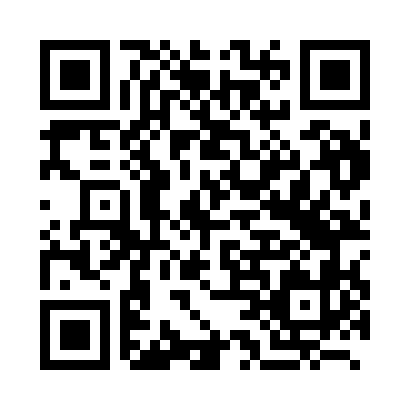 Prayer times for Constanţa, Constanta, RomaniaWed 1 May 2024 - Fri 31 May 2024High Latitude Method: Angle Based RulePrayer Calculation Method: Muslim World LeagueAsar Calculation Method: HanafiPrayer times provided by https://www.salahtimes.comDateDayFajrSunriseDhuhrAsrMaghribIsha1Wed4:015:561:036:028:099:572Thu3:595:551:026:038:119:593Fri3:575:531:026:038:1210:014Sat3:555:521:026:048:1310:025Sun3:535:511:026:058:1410:046Mon3:515:491:026:058:1510:067Tue3:495:481:026:068:1710:088Wed3:475:471:026:078:1810:109Thu3:455:461:026:078:1910:1110Fri3:435:441:026:088:2010:1311Sat3:415:431:026:098:2110:1512Sun3:395:421:026:098:2210:1713Mon3:375:411:026:108:2310:1914Tue3:355:401:026:118:2510:2115Wed3:335:391:026:118:2610:2216Thu3:315:371:026:128:2710:2417Fri3:305:361:026:138:2810:2618Sat3:285:351:026:138:2910:2819Sun3:265:341:026:148:3010:2920Mon3:245:341:026:158:3110:3121Tue3:235:331:026:158:3210:3322Wed3:215:321:026:168:3310:3523Thu3:195:311:026:168:3410:3624Fri3:185:301:026:178:3510:3825Sat3:165:291:026:188:3610:4026Sun3:145:291:036:188:3710:4127Mon3:135:281:036:198:3810:4328Tue3:125:271:036:198:3910:4429Wed3:105:271:036:208:4010:4630Thu3:095:261:036:208:4110:4831Fri3:075:251:036:218:4110:49